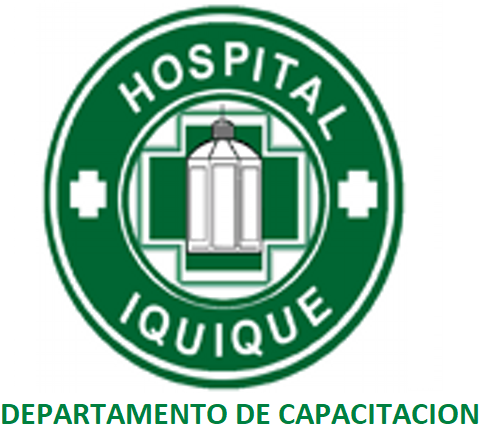 PROYECTO DE CAPACITACIÓN AÑO 2023                                                                                          LEY 19.664 - 15.076 	                  LEY 18.834Servicio que presenta Proyecto: _________________________________________________________________              I DESCRIPCIÓN DEL PROYECTO (detalle, marque X o especifique si corresponde)II REPLICA DE CAPACITACIÓN (si corresponde)III COSTOS DEL PROYECTO (se debe llenar todos los espacios)OBSERVACIÓN:El proyecto no financia viáticos.                     	 	  FIRMA          	                                                  		                        FIRMACOORDINADOR DEL PROYECTO                                                                                JEFE DE SERVICIOEJES ESTRATEGICOS Y AMBITOS DE REQUERIMIENTO DE CAPACITACIONEJE ESTRATEGICO 1: MEDIO AMBIENTE Y ENTORNOS SALUDABLES, Temas: Condiciones sanitario ambientales, Salud familiar y comunitaria, Salud ocupacional. Objetivo Institucional: Reducir la Población expuesta y/o vulnerable a condiciones sanitario ambientales desfavorables que afectan la salud y la calidad de vida, dentro de su territorio. Fortalecer el cuidado centrado en las personas, familias y comunidades avanzando hacia la cobertura universal. Disminuir la exposición de la población trabajadora a condiciones y organización del trabajo desfavorable que generan daños a la salud, afectando su seguridad y bienestar.EJE ESTRATEGICO 2: ESTILOS DE VIDA, Temas: Actividad Física, Alimentación Saludable e inocua, Consumo de alcohol, Consumo de Drogas, Salud mental, Salud Sexual y reproductiva. Objetivo Institucional: Disminuir la prevalencia de inactividad física en población en Chile, a través del curso de vida. Aumentar la seguridad alimentaria y nutricional en Chile, a través del curso de vida considerando diversidad territorial y pertinencia cultural. Reducir el consumo de alcohol en población general y sus consecuencias sociales y sanitarias. Disminuir el consumo de drogas en la población de Chile reduciendo sus consecuencias sociales y sanitarias. Disminuir la prevalencia de consumo de productos de tabaco y sistemas electrónicos de administración de nicotina y sin nicotina en la población. Mejorar la salud mental de la población en Chile con enfoque en lo promocional y preventivo. Abordar integralmente las necesidades en Salud Sexual y reproductiva de las personas a lo largo del curso de vida, desde un enfoque de género y de derechos.EJE ESTRATEGICO 3: ENFERMEDADES TRANSMISIBLES, Temas: Enfermedades Transmisibles en eliminación, Enfermedades Zoonóticas y vectoriales, Infecciones Respiratorias Agudas, Resistencia a los Antimicrobianos, Tuberculosis, VIH/SIDA. Objetivo Institucional: Disminuir el riesgo de reintroducción y/o aumento de enfermedades transmisibles en vías de eliminación. Reducir las enfermedades zoonóticas* y vectoriales* que afectan la salud de la población nacional. Disminuir la Morbimortalidad por Infecciones Respiratorias Agudas en la población a nivel nacional. Reducir el riesgo de emergencia y diseminación de Resistencia a los antimicrobianos. Reducir la incidencia de Tuberculosis en la población en Chile. Disminuir la incidencia de VIH/SIDA en Chile en la población entre 15 a 49 años.EJE ESTRATEGICO 4: ENFERMEDADES CRONICAS NO TRANSMISIBLES Y VIOLENCIA, Temas: Cáncer, Diabetes mellitus, Enfermedad Renal Crónica, Enfermedades Cardiovasculares y Cerebrovasculares, Enfermedades Respiratorias Crónicas, Obesidad, Trastornos bucodentales, Violencia, Trastornos mentales. Objetivo Institucional: Disminuir la mortalidad prematura por cáncer en población general. Disminuir la prevalencia de diabetes mellitus en la población y complicaciones en personas con diabetes. Disminuir la prevalencia de enfermedad renal crónica en la población y sus complicaciones. Disminuir la carga de enfermedad por enfermedades cardiovasculares y cerebrovasculares en personas de 18 años y más en chile. Disminuir la carga de enfermedad por enfermedades respiratorias crónicas. Disminuir la prevalencia de obesidad y sobrepeso en la población. Mejorar el estado de salud bucal de la población a lo largo del curso de vida con enfoque de equidad en salud. Disminuir la prevalencia de violencias que afectan a las personas, familias y comunidades de manera diferenciada, según su género, curso de vida, etnia, nacionalidad, entre otros.  Reducir la carga de enfermedad asociada a la salud mental de la población a lo largo del curso de vida con enfoque de equidad.EJE ESTRATEGICO 5 FUNCIONAMIENTO Y DISCAPACIDAD, Temas: Accidentes de tránsito, Alteraciones Musculo esqueléticas, Artritis Reumatoide, Desarrollo Integral Infantil, Enfermedades Poco Frecuentes, Espectro Autista. Objetivo Institucional: Disminuir la tasa de morbimortalidad por accidentes de tránsito en la población nacional. Disminuir la prevalencia e incidencia de Alteraciones Músculo Esqueléticas, que genera dolor crónico y/o alteraciones funcionales en la población. Mantener la indemnidad y propiciar la ganancia funcional en personas con Artritis reumatoide. Disminuir la prevalencia de dependencia severa en la población nacional en todo el curso de vida. Disminuir la prevalencia de niños y niñas que no alcanzan su desarrollo integral acorde a su potencialidad.  Disminuir el impacto de las Enfermedades Poco Frecuentes (EPOF) en la calidad de vida de las personas, familias y comunidad que las presentan. Promover el desarrollo integral* y calidad de vida* de las personas en el espectro autista y sus familias a lo largo del curso de vida.EJE ESTRATEGICO 6: EMERGENCIAS Y DESASTRES, Temas: Cambio climático, Gestión del riesgo, emergencia y desastres. Objetivo Institucional: Disminuir el impacto negativo en la salud de la población por efecto del cambio climático. Mitigar los efectos de las emergencias y desastres* en la salud y bienestar de la población. EJE ESTRATEGICO 7: GESTION, CALIDAD E INNOVACION, Temas: Donación y trasplantes de órganos y tejidos, Financiamiento del sector, Gestión del personal, Infraestructura y equipamiento, Participación Social, Salud Digital, Seguridad y calidad de la atención, Tecnología e información en salud. Objetivo Institucional: Disminuir la tasa de morbimortalidad y mejorar la calidad de vida de las personas que requieren uno o más trasplantes de órganos y/o tejidos. Alinear el modelo de financiamiento a los objetivos sanitarios del país. Fortalecer el Diseño, Implementación y Monitoreo de un Modelo integral de Gestión y Desarrollo de Personas en el Sistema Público de Salud. Fortalecer la infraestructura y equipamiento del sector con enfoque de equidad dando respuesta a las necesidades de salud de la población. Fortalecer un modelo de gestión participativa en el área de la salud. Desarrollar un modelo de atención de Salud Digital* sostenible, que aporte al acceso, la atención oportuna y la información a los pacientes en sus contextos territoriales/culturales, de manera articulada, coordinada y que complemente al modelo de atención de salud presencial vigente. Fortalecer la entrega de servicios de salud con equidad, calidad y seguridad a la población COSTOS ESTIMADOS DE PROYECTOS 2022	COMPRA DE SERVICIOS (PAGO DOCENCIA INVITADOS):				20 FUNCIONARIOS		$ 0.-•	TRASLADO DOCENTES INVITADOS:				PASAJES IDA-VUELTA	$     160.000.- (POR DOCENTE)	ESTADIA DOCENTES INVITADOS•	HOTEL DIEGO DE ALMAGRO				ALOJAMIENTO			$    74.375 (IVA INCLUIDO)				ALIMENTACIÓN CENA (MENÚ)	$    17.900 (IVA INCLUIDO) año 2022	REPRODUCCIÓN DE MANUALES			$   0	IMPRESIÓN DE CERTIFICADOS			$   0	COLACIÓN					$     8.000 IVA INCLUIDO C/U  Cada actividad tiene asignado 3 colaciones (1er día MAÑANA/TARDE Y 2do día MAÑANA).GASTOS DE FUNCIONARIOS QUE VIAJAN A CAPACITACIÓN A SANTIAGO. (AVISAR CON 20 DIAS DE ANTICIPACION)	INSCRIPCIÓN PALS					$      220.000.- (AÑO  2022)                    	PASAJE AEREO					$      200.000.- (Por Persona)	NOMBRE DE LA ACTIVIDADFUNDAMENTO DE LA ACTIVIDADEJES ESTRATÉGICOS ASOCIADO A LA ACTIVIDADIndicar el N° y el nombre del Eje Estratégico seleccionado.Indicar el N° y el nombre del Eje Estratégico seleccionado.Indicar el N° y el nombre del Eje Estratégico seleccionado.IMPACTO (con respecto al eje estratégico seleccionado)META (con respecto al eje estratégico seleccionado)RESULTADOS ESPERADOS (con respecto al eje estratégico seleccionado)RESULTADOS INMEDIATOS (con respecto al eje estratégico seleccionado)COORDINADOR DE LA ACTIVIDADOBJETIVO DE DESEMPEÑOOBJETIVOS DE APRENDIZAJETIPO DE ACTIVIDADCURSO PRESENCIALCAPACITACIÓN A DISTANCIA O E-LEARNINGCAPACITACIÓN A DISTANCIA O E-LEARNINGCAPACITACIÓN A DISTANCIA O E-LEARNINGCAPACITACIÓN A DISTANCIA O E-LEARNINGTALLERTALLERTALLERTIPO DE ACTIVIDADOTRO (especificar)LUGAR EJECUCIÓNINTERNO EN LUGAR DE TRABAJOINTERNO INTERNO INTERNO INTERNO EXTERNOEXTERNOEXTERNOTIPO DE RELATORRELATOR INTERNOSERVICIO PÚBLICOSERVICIO PÚBLICOSERVICIO PÚBLICOSERVICIO PÚBLICOOTECOTECOTECTIPO DE RELATOROTRO EXTERNOOTRO EXTERNOOTRO EXTERNOOTRO EXTERNOFECHA REALIZACIÓNDESDEHASTAHASTAHASTAHASTAJORNADA DEL CURSOMAÑANATARDETARDEJORNADA COMPLETAJORNADA COMPLETAJORNADA COMPLETAJORNADA DEL CURSOFUERA DE JORNADAE-LEARNINGE-LEARNINGDURACIÓN DE LA ACTIVIDADTOTAL DE HORASTOTAL DE DÍASTOTAL DE DÍASTOTAL DE DÍASTOTAL DE DÍASN° PARTICIPANTES POR PLANTAMÉDICOSQUÍMICOSQUÍMICOSQUÍMICOSODONTÓLOGOSODONTÓLOGOSODONTÓLOGOSN° PARTICIPANTES POR PLANTATOTALTOTALN° Y TIPO DE RÉPLICACHARLACURSOCURSOJORNADAN° Y TIPO DE RÉPLICATALLERIMPLEMENTACIÓN NUEVAS TÉCNICASIMPLEMENTACIÓN NUEVAS TÉCNICASREUNIONES TÉCNICASN° Y TIPO DE RÉPLICAOTRO, ESPECIFICARFECHA ACTIVIDADDESDEHASTAHASTALUGARINTERNO,  EN PUESTO DE TRABAJOINTERNO EN SALA DE CAPACITACIÓNINTERNO EN SALA DE CAPACITACIÓNEXTERNODURACIÓN DE LA RÉPLICATOTAL DE HORASTOTAL DE DÍASTOTAL DE DÍASTOTAL DE DÍASN° DE PARTICIPANTES DIRECTIVOSPROFESIONALESPROFESIONALESADMINISTRATIVOSADMINISTRATIVOSADMINISTRATIVOSN° DE PARTICIPANTES TÉCNICOSAUXILIARESAUXILIARESCOD. INT.ITEM COSTO        $Ajuste Comité $GASTO ASOCIADOS A LA CAPACITACIÓN22110201Compra de Servicios a Instituciones22110202Compra de Servicios a Personas (pago docentes)2208007Traslado de Docentes (Pasajes, movilización)Estadía de Docentes (Alojamiento y Alimentación)2209002Arriendo de Local2209004Arriendo de Mobiliarios2204001Materiales Apoyo Docente (pendrives, carpetas, plumones, lápices)2204002Textos y otros materiales de enseñanza (materiales básicos de enseñanza como libros y revista de carácter técnico)22110201Reproducción de Documentos (Impresión, Fotocopiado)2207002Impresión de Formularios, afiches y certificados2201001Servicio de Atención a Participantes (Coffee Break)220900501Arriendos de Máquinas y Equipos de baja complejidad220900502Arriendos de Máquinas y Equipos de Alta Complejidad2209006Arriendos de Equipos informáticos2204001Insumos de Oficina (Tintas, etc.)Subtotal Ítem GASTO ASOCIADOS AL FUNCIONARIO QUE SE CAPACITA22110201Inscripción22080007Pasajes ( Bus, Aéreos, Fletes y Bodegaje)Subtotal Ítem COSTO  DE LA RÉPLICA (si corresponde):OTRAS FUENTES DE FINANCIAMIENTO (Especificar):Subtotal Ítem COSTO TOTAL PROYECTO NOMBRE  JEFE DE SERVICIONOMBRE COORDINADOR DEL PROYECTOFECHA